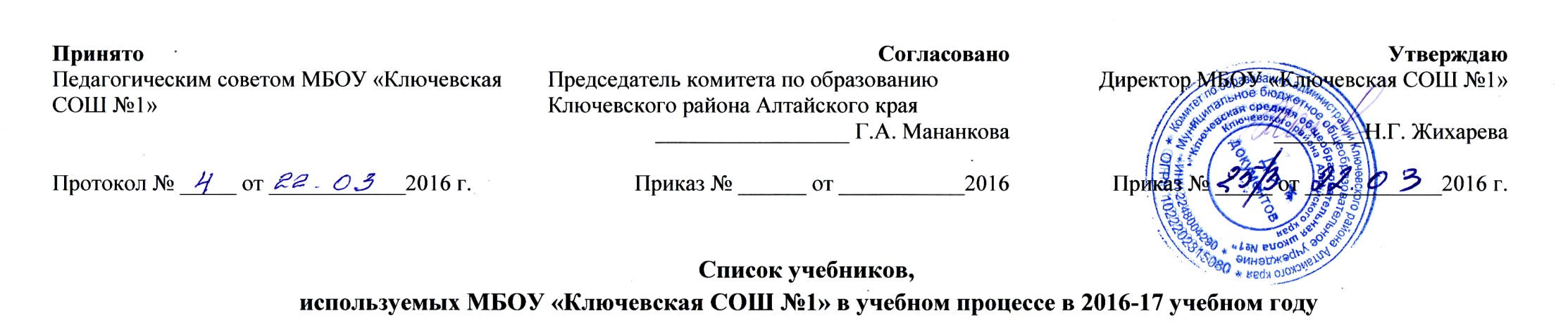  Библиотекарь школы:                                     Рыбникова З.И.21.03.2016№ п/пклассКол-во     уч-сяпредметНаименование учебникаАвтор Издательство, год изданияИмеющаяся база учебниковНеобходимо приобрестиНачальное общее образованиеНачальное общее образованиеНачальное общее образованиеНачальное общее образованиеНачальное общее образованиеНачальное общее образованиеНачальное общее образованиеНачальное общее образованиеНачальное общее образованиеРусский языкРусский языкРусский языкРусский языкРусский языкРусский языкРусский языкРусский языкРусский язык1122филологияРусский языкКанакина В.П., Горецкий В.ГПросвещение 20112502122АзбукаГорецкий В.Г., Кирюшкин В.А., Виноградская Л.А. и др.Просвещение 20122203240Русский языкКанакина В.П., Горецкий В.Г.Просвещение 20124504326Русский языкКанакина В.П., Горецкий В.Г.Просвещение 20124505438Русский языкКанакина В.П., Горецкий В.Г.Просвещение 20144506138Русский языкИванов С.В., Евдокимова А.О., Кузнецова М.И. / Под ред. Журовой Л.Е., Иванова С.В.ВЕНТАНА-ГРАФ20124507138БукварьЖурова Л.Е., Евдокимова А. О. ВЕНТАНА-ГРАФ20120318218Русский языкИванов С.В., Евдокимова А.О., Кузнецова М.И. и др. / Под ред. Иванова С.В.ВЕНТАНА-ГРАФ20122509321Русский языкИванов С.В., Евдокимова А.О., Кузнецова М.И. и др.ВЕНТАНА-ГРАФ201245010415Русский  
язык                         Иванов С.В., Кузнецова М.И., 
Петленко Л.В. и др. ВЕНТАНА-ГРАФ       201425011120Азбука                       Климанова Л.Ф., Макеева С.Г.Просвещение     201402512120Русский язык                 Климанова Л.Ф., Макеева С.ГПросвещение     2011250Литературное чтениеЛитературное чтениеЛитературное чтениеЛитературное чтениеЛитературное чтениеЛитературное чтениеЛитературное чтениеЛитературное чтениеЛитературное чтение120Литературное 
чтениеЕфросинина Л.АВЕНТАНА-ГРАФ       2012230220Литературное 
чтениеЕфросинина Л.АВЕНТАНА-ГРАФ       201323013326Литературное 
чтениеЕфросинина Л.А., Оморокова
М.И.ВЕНТАНА-ГРАФ       201420014438Литературное 
чтениеЕфросинина Л.А., Оморокова
М.И.ВЕНТАНА-ГРАФ       2014250154  15Литературное чтение          Климанова Л.Ф., Горецкий     
В.Г., Голованова М.В. и др.  
Просвещение 20142 00Изобразительное искусствоИзобразительное искусствоИзобразительное искусствоИзобразительное искусствоИзобразительное искусствоИзобразительное искусствоИзобразительное искусствоИзобразительное искусствоИзобразительное искусство16158Изобразительное искусствоНеменская Л.А. / Под ред. Неменского Б.М.Просвещение 10017258Изобразительное искусствоКоротеева Е.И. / Под ред. Неменского Б.МПросвещение 10018347Изобразительное искусствоГоряева Н.А. / Под ред. Неменского Б.М.Просвещение10019453Изобразительное искусствоНеменская Л.А. / Под ред. Неменского Б.М.Просвещение100музыкамузыкамузыкамузыкамузыкамузыкамузыкамузыкамузыка20158МузыкаКритская Е.Д., Сергеева      
Г.П., Шмагина Т.С.    Просвещение 20126021258МузыкаКритская Е.Д., Сергеева      
Г.П., Шмагина Т.СПросвещение       20126022347МузыкаКритская Е.Д., Сергеева      
Г.П., Шмагина Т.СПросвещение       20126023453МузыкаКритская Е.Д., Сергеева      
Г.П., Шмагина Т.СПросвещение       201260Английский языкАнглийский языкАнглийский языкАнглийский языкАнглийский языкАнглийский языкАнглийский языкАнглийский языкАнглийский язык24232Английский языкТитул 201134025325Английский языкБиболетова М.З., Денисенко О.А., Трубанева Н.Н.Титул 201264026440Английский языкБиболетова М.З., Денисенко О.А., Трубанева Н.Н.Титул 2012450Немецкий языкНемецкий языкНемецкий языкНемецкий языкНемецкий языкНемецкий языкНемецкий языкНемецкий языкНемецкий язык27226Немецкий языкБим И.Л., Рыжова Л.И.Просвещение       201226028322Немецкий языкБим И.Л., Рыжова Л.И., Фомичева Л.МПросвещение       201135029413Немецкий языкБим И.Л., Рыжова Л.И.Просвещение       2011250Французский языкФранцузский языкФранцузский языкФранцузский языкФранцузский языкФранцузский языкФранцузский языкФранцузский языкФранцузский язык302-Французский языкКулигина А.С., Кирьянова М.Г.Просвещение 200015313-Французский языкКулигина А.С., Кирьянова М.Г.Просвещение 032418Французский языкКулигина А.С.Просвещение201400МатематикаМатематикаМатематикаМатематикаМатематикаМатематикаМатематикаМатематикаМатематика33120МатематикаМатематикаМоро М.И., Степанова С.В., Волкова С.И.Просвещение 201125034240МатематикаМоро М.И., Бантова М.А., Бельтюкова Г.В. и дрПросвещение 201145035326Моро М.И., Бантова М.А., Бельтюкова Г.В. и др.Просвещение 201145036438Моро М.И., Бантова М.А., Бельтюкова Г.В. и др.Просвещение 201145037138МатематикаРудницкая В.Н., Кочурова Е.Э., Рыдзе О.АВЕНТАНА-ГРАФ 201245038218МатематикаРудницкая В.Н., Юдачёва Т.В.ВЕНТАНА-ГРАФ 201245039321МатематикаРудницкая В.Н., Юдачёва Т.ВВЕНТАНА-ГРАФ 201225040415МатематикаРудницкая В.Н., Юдачёва Т.В.ВЕНТАНА-ГРАФ 201225041347ИнформатикаРудченко Т.А., Семёнов А.Л. / Под ред. Семёнова А.Л.Просвещение 201211042453ИнформатикаРудченко Т.А., Семёнов А.Л. / Под ред. Семёнова А.Л110Окружающий мирОкружающий мирОкружающий мирОкружающий мирОкружающий мирОкружающий мирОкружающий мирОкружающий мирОкружающий мир43140Окружающий мирОкружающий мирВиноградова Н.ФВЕНТАНА-ГРАФ 201240044240Окружающий мирВиноградова Н.Ф.ВЕНТАНА-ГРАФ 201265045326Окружающий мирВиноградова Н.Ф., Калинова Г.С.ВЕНТАНА-ГРАФ 201245046438Окружающий мир          Виноградова Н.Ф., Калинова   
Г.С.ВЕНТАНА-ГРАФ   45047118Окружающий мирПлешаков А.А.Просвещение 201125048218Окружающий мирПлешаков А.АПросвещение 201145049321Окружающий мирПлешаков А.АПросвещение 201225050415Окружающий мирПлешаков А.А., Крючкова Е.А.450Основы  духовно-нравственной культурыОсновы  духовно-нравственной культурыОсновы  духовно-нравственной культурыОсновы  духовно-нравственной культурыОсновы  духовно-нравственной культурыОсновы  духовно-нравственной культурыОсновы  духовно-нравственной культурыОсновы  духовно-нравственной культурыОсновы  духовно-нравственной культуры514-5109Основы   
духовно-нравственной культуры
народов России. Основы       
мировых религиозных культур  Беглов А.Л., Саплина Е.В.,   
Токарева Е.С. и др. Просвещение 2011600Технология Технология Технология Технология Технология Технология Технология Технология Технология 52158Технология. Роговцева Н.И., Богданова    
Н.В., Фрейтаг И.П. Просвещение       201222053258Технология. Роговцева Н.И., Богданова    
Н.В., Добромыслова Н.ВПросвещение       201222054347Технология. Роговцева Н.И., Богданова    
Н.В., Добромыслова Н.В.      Просвещение       201222055453ТехнологияРоговцева Н.И., Богданова    
Н.В., Шипилова Н.В. и дрПросвещение       2012230Физическая культураФизическая культураФизическая культураФизическая культураФизическая культураФизическая культураФизическая культураФизическая культураФизическая культура561-4216Физическая культураЛях В.ИПросвещение       20005558556Русский язык                 Ладыженская Т.А., Баранов    
М.Т., Тростенцова Л.А. и др.Просвещение       201455558656Русский языкЛадыженская Т.А., Баранов    
М.Т., Тростенцова Л.А. и др.Просвещение       201555559746Русский языкЛадыженская Т.А., Баранов    
М.Т., Тростенцова Л.А. и др.Просвещение       201605060843Русский языкРазумовская М.М., Львова С.И., Капинос В.И. и др.ДРОФА 201150061959Русский языкРазумовская М.М., Львова С.И., Капинос В.И. и дрДРОФА 201255062556ЛитератураКоровина В.Я., Журавлёв В.П., Коровин В.И.Просвещение 201460063656ЛитератураПолухина В.П., Коровина В.Я., Журавлёв В.П. и др. / Под ред. Коровиной В.Я.Просвещение 201560064746ЛитератураКоровина В.Я., Журавлёв В.П., Коровин В. И.Просвещение 201605065843ЛитератураКоровина В.Я., Журавлёв В.П., Коровин В.И.Просвещение 201150066959ЛитератураКоровина В.Я., Журавлёв В.П., Коровин В.И. и др. / Под ред. Коровиной В.Я.Просвещение 201250067529Английский языкБиболетова М.З., Денисенко О.А., Трубанева Н.НТитул, 201435068623Английский языкБиболетова М.З., Денисенко О.А., Трубанева Н.НТитул, 201527069726Английский языкБиболетова М.З., Трубанева Н.НТитул, 201603070821Английский языкБиболетова М.З., Трубанева Н.НТитул, 201230071931Английский языкБиболетова М.З., Бабушис Е.Е., Кларк О.И. и дрТитул, 2013350Немецкий языкНемецкий языкНемецкий языкНемецкий языкНемецкий языкНемецкий языкНемецкий языкНемецкий языкНемецкий язык72527Немецкий языкБим И.Л., Рыжова Л.И.Просвещение 201403073620Немецкий языкБим И.Л., Садомова Л.В., Санникова Л.М.Просвещение 201520074720Немецкий языкБим И.Л., Садомова Л.ВПросвещение 201602575822Немецкий языкБим И.Л., Садомова Л.В., Крылова Ж.Я. и дрПросвещение 201230076919Немецкий языкБим И.Л., Садомова Л.В.Просвещение 2001025Французский языкФранцузский языкФранцузский языкФранцузский языкФранцузский языкФранцузский языкФранцузский языкФранцузский языкФранцузский язык77515Французский языкКулигина А.С.Просвещение 201501878612Французский языкКулигина А.С., Щепилова А.В.0157970Французский языкКулигина А.С., Щепилова А.В.008080Французский языкКулигина А.С., Щепилова А.В.008190Французский языкКулигина А.С., Щепилова А.В00МатематикаМатематикаМатематикаМатематикаМатематикаМатематикаМатематикаМатематикаМатематика82556МатематикаВиленкин Н.Я., Жохов В.И., Чесноков А.С. и др.Мнемозина 201355583656МатематикаВиленкин Н.Я., Жохов В.И., Чесноков А.С. и др.Мнемозина 201555584746АлгебраМакарычев Ю.Н., Миндюк Н.Г., Нешков К.И. и др.Просвещение 201605085843АлгебраМакарычев Ю.Н., Миндюк Н.Г., Нешков К.И. и др.Просвещение 201150086959АлгебраМордкович А.Г., Семенов П.ВПросвещение 20115010877-9148ГеометрияАтанасян Л.С., Бутузов В.Ф., Кадомцев С.Б. и др.Просвещение 20100150ИнформатикаИнформатикаИнформатикаИнформатикаИнформатикаИнформатикаИнформатикаИнформатикаИнформатика88843Информатика и ИКТУгринович Н.Д.БИНОМ. Лаборатория    
         знаний 2016045746Угринович Н.Д.БИНОМ. Лаборатория    
         знаний 201605089959  Информатика и ИКТУгринович Н.Д.БИНОМ. Лаборатория    
         знаний 2005600ИсторияИсторияИсторияИсторияИсторияИсторияИсторияИсторияИстория90556Всеобщая история. История Древнего мираВигасин А.А., Годер Г.И., Свенцицкая И.СПросвещение 2013 80091656Всеобщая история. История Средних вековАгибалова Е.В., Донской Г.МПросвещение 201365092746Всеобщая история. История Нового времениЮдовская А.Я., Баранов П.А., Ванюшкина Л.МПросвещение 201405093843Всеобщая история. История Нового времени.   Юдовская А.Я., Баранов П.А., Ванюшкина Л.М.Просвещение 201450094959Всеобщая история. Новейшая историяСороко-Цюпа О.С., Сороко-Цюпа А.О.Просвещение 2014501095656История. Россия с древнейших времён до конца XVI векаДанилов А.А.Просвещение 2012 501096746История. Россия в XVII-XVIII векахДанилов А.А.Просвещение 201605097843История. Россия в XIX векеДанилов А.А.Просвещение 2012 50098959История. Россия в XX - начале XXI векаДанилов А.А.Просвещение 2012 5010ОбществознаниеОбществознаниеОбществознаниеОбществознаниеОбществознаниеОбществознаниеОбществознаниеОбществознаниеОбществознание99556ОбществознаниеБоголюбов Л.Н., Виноградова  
Н.Ф., Городецкая Н.И. и      
др./Под ред. Боголюбова Л.Н.,
Ивановой Л.Ф. Просвещение 201455599656ОбществознаниеВиноградова Н.Ф., Городецкая Н.И., Иванова Л.Ф. и др. / Под ред. Боголюбова Л.Н., Ивановой Л.Ф.Просвещение 20154415100746ОбществознаниеБоголюбов Л.Н., Городецкая Н.И., Иванова Л.Ф. / Под ред. Боголюбова Л.Н., Ивановой Л.ФПросвещение 2016050101843ОбществознаниеБоголюбов Л.Н., Городецкая Н.И., Иванова Л.Ф. и др. / Под ред. Боголюбова Л.Н., Лазебниковой А.Ю., Городецкой Н.И.Просвещение 2010 500102959ОбществознаниеБоголюбов Л.Н., Матвеев А.И., Жильцова Е.И. и др. / Под ред. Боголюбова Л.Н., Лазебниковой А.Ю., Матвеева А.ИПросвещение 2010 5010ГеографияГеографияГеографияГеографияГеографияГеографияГеографияГеографияГеография1035-6112ГеографияАлексеев А.И., Николина В.В., Липкина Е.К. и дрПросвещение 20151150105746География Алексеев А.И., Николина В.В., Липкина Е.К. и дрПросвещение 2016050106843География РоссииБаринова И.И.Дрофа 2012550107959География России. Население и хозяйствоДронов В.П., Ром В.Я.Дрофа 20125010БиологияБиологияБиологияБиологияБиологияБиологияБиологияБиологияБиология108556БиологияСонин Н.И., Плешаков А.А.Дрофа 2014555109656Биология. Живой организм. УМК «Сфера жизни»(красный)Сонин Н.И., Сонина В.И.Дрофа 2015555110746Биология (красный)Захаров В.Б. Сонин Н.И.,Дрофа 2016050111843БиологияСонин Н.И., Захаров В. Б.Дрофа 2011500112959БиологияМамонтов С.Г., Захаров В.Б., Агафонова И.Б. и др.Дрофа 20115010ФизикаФизикаФизикаФизикаФизикаФизикаФизикаФизикаФизика113746ФизикаПерышкин А.В.Дрофа 2016050114843ФизикаПерышкин А.В.Дрофа 2012550115959ФизикаПерышкин А.В., Гутник Е.М.Дрофа 20125010ХимияХимияХимияХимияХимияХимияХимияХимияХимия116843ХимияРудзитис Г.Е., Фельдман  Ф.Г.Просвещение 2011600117959ХимияРудзитис Г.Е., Фельдман Ф.ГПросвещение 20125010Изобразительное искусствоИзобразительное искусствоИзобразительное искусствоИзобразительное искусствоИзобразительное искусствоИзобразительное искусствоИзобразительное искусствоИзобразительное искусствоИзобразительное искусство118556Изобразительное искусствоГоряева Н.А., Островская О.В. / Под ред. Неменского Б.М.Просвещение 20161040119656Изобразительное искусствоНеменская Л.А. / Под ред. Неменского Б.МПросвещение 2014025120746Изобразительное искусствоПитерских А.С., Гуров Г.Е. / Под ред. Неменского Б.М.Просвещение 20140251218-9102ИскусствоСергеева Г.П., Кашекова И.Э., Критская Е.Д.Просвещение 20128016МузыкаМузыкаМузыкаМузыкаМузыкаМузыкаМузыкаМузыкаМузыка122556МузыкаСергеева Г.П., Критская Е.Д. 
Просвещение 2014  010123656Искусство Музыка Сергеева Г.П., Критская Е.Д. 
 Просвещение 2016010124746Искусство. Музыка Сергеева Г.П., Критская Е.Д. 
 Просвещение 2016010125843Искусство. Музыка Сергеева Г.П., Критская Е.Д. 
 Просвещение 2016010126959Искусство. Музыка Сергеева Г.П., Критская Е.Д. 
 Просвещение 2016010ТехнологияТехнологияТехнологияТехнологияТехнологияТехнологияТехнологияТехнологияТехнология127526Технология. Технологии ведения домаСиница Н.В., Симоненко В.Д.ВЕНТАНА-ГРАФ 2016100128530Технология. Индустриальные технологииТищенко А.Т., Симоненко В.Д.ВЕНТАНА-ГРАФ 2016150129626Технология. Технологии ведения домаСиница Н.В., Симоненко В.Д.ВЕНТАНА-ГРАФ 20161510130630Технология. ИндустриальныеТищенко А.Т., Симоненко В.Д.ВЕНТАНА-ГРАФ 20161010131726Технология. Технологии ведения домаСиница Н.В., Симоненко В.Д.ВЕНТАНА-ГРАФ 20161510132720Технология. ИндустриальныеТищенко А.Т., Симоненко В.Д.ВЕНТАНА-ГРАФ 20161210133843ТехнологияСимоненко В.Д., Электов А.А., Гончаров Б.А. и др.ВЕНТАНА-ГРАФ 20161510Основы безопасности жизнедеятельностиОсновы безопасности жизнедеятельностиОсновы безопасности жизнедеятельностиОсновы безопасности жизнедеятельностиОсновы безопасности жизнедеятельностиОсновы безопасности жизнедеятельностиОсновы безопасности жизнедеятельностиОсновы безопасности жизнедеятельностиОсновы безопасности жизнедеятельности134556Основы безопасности жизнедеятельностиПросвещение 20162032135656Основы безопасности жизнедеятельностиСмирнов А.Т., Хренников Б.О. / Под ред. Смирнова А.Т.Просвещение 20162024136746Основы безопасности жизнедеятельностиСмирнов А.Т., Хренников Б.О. / Под ред. Смирнова А.ТПросвещение 20162040137843Основы безопасности жизнедеятельностиСмирнов А.Т., Хренников Б.О. / Под ред. Смирнова А.ТПросвещение 20162022138959Основы безопасности жизнедеятельностиСмирнов А.Т., Хренников Б.О. / Под ред. Смирнова А.Т.Просвещение 20162023Физическая культураФизическая культураФизическая культураФизическая культураФизическая культураФизическая культураФизическая культураФизическая культураФизическая культура1395-7158Физическая культураВиленский М.Я., Туревский И.М., Торочкова Т.Ю. и др. / Под ред. Виленского М.Я.Просвещение 2015101471408-9102Физическая культураЛях В.И., Маслов М.В.Просвещение 20151075Среднее (полное) общее образованиеСреднее (полное) общее образованиеСреднее (полное) общее образованиеСреднее (полное) общее образованиеСреднее (полное) общее образованиеСреднее (полное) общее образованиеСреднее (полное) общее образованиеСреднее (полное) общее образованиеСреднее (полное) общее образованиеРусский язык и литератураРусский язык и литератураРусский язык и литератураРусский язык и литератураРусский язык и литератураРусский язык и литератураРусский язык и литератураРусский язык и литератураРусский язык и литература14110-1150Русский язык (базовый уровень)Греков В.Ф., Крючков С.Е., Чешко Л.АПросвещение 20125001421125Литература (базовый уровень)Агеносов В.В., Голубков М.М., Корниенко Н.В.Дрофа 20112251431024Литература 19 в. (базовый и профильный уровни) Коровина В.Я. Просвещение 2014240Иностранный языкИностранный языкИностранный языкИностранный языкИностранный языкИностранный языкИностранный языкИностранный языкИностранный языкАнглийский языкАнглийский языкАнглийский языкАнглийский языкАнглийский языкАнглийский языкАнглийский языкАнглийский языкАнглийский язык1441015Английский язык (базовый уровень)Биболетова М.З., Бабушис
Е.Е., Снежко Н.Д. ТИТУЛ 20141501451115Английский 
язык (базовый уровень)       Биболетова М.З., Бабушис
Е.Е., Снежко Н.Д. ТИТУЛ 2014150Немецкий языкНемецкий языкНемецкий языкНемецкий языкНемецкий языкНемецкий языкНемецкий языкНемецкий языкНемецкий язык1461012Немецкий язык (базовый и профильный уровни)Бим И.Л., Садомова Л.В., Лытаева М.А.Просвещение 2010200147115Немецкий язык (базовый и профильный уровни)Бим И.Л., Рыжова Л.И., Садомова Л.В. и др.Просвещение 201570МатематикаМатематикаМатематикаМатематикаМатематикаМатематикаМатематикаМатематикаМатематика14810-1150Алгебра и начала математического анализа (базовый уровень)Мордкович А.Г.Мнемозина 200680014910-1150Геометрия (базовый и профильный уровни)Атанасян Л.С., Бутузов В.Ф., Кадомцев С.Б. и др.Просвещение 2016050Информатика и ИКТИнформатика и ИКТИнформатика и ИКТИнформатика и ИКТИнформатика и ИКТИнформатика и ИКТИнформатика и ИКТИнформатика и ИКТИнформатика и ИКТ1501025Информатика и ИКТ (базовый уровень)Угринович Н.Д.БИНОМ. Лаборатория знаний 20160301511125Информатика и ИКТ (базовый уровень)Угринович Н.ДБИНОМ. Лаборатория знаний 2016030ИсторияИсторияИсторияИсторияИсторияИсторияИсторияИсторияИстория1521025История (базовый уровень)Загладин Н.В., Симония Н.А.Русское слово 20113001531125История (базовый уровень)Загладин Н.В., Симония Н.А.Русское слово 20144001541025Всеобщая история (базовый и профильный уровни)Загладин Н.В., Симония Н.А.Русское слово 20144001551125Всеобщая история (базовый и профильный уровни)Загладин Н.В.Русское слово 20116001561025История России (базовый и профильный уровни)Сахаров А.Н., Боханов А.Н.Русское слово 20123001571125История России (базовый и профильный уровни)Загладин Н.В., Козленко С.И., Минаков С.Т. и др.Русское слово 2012440ОбществознаниеОбществознаниеОбществознаниеОбществознаниеОбществознаниеОбществознаниеОбществознаниеОбществознаниеОбществознание1581025Обществознание (базовый )Боголюбов Л.Н., Аверьянов Ю.И., Городецкая Н.И. и др. / Под ред. Боголюбова Л.Н.Просвещение 20123001591025Обществознание (профильный уровеньБоголюбов Л.Н., Лазебникова А.Ю., Смирнова Н.М. и др. / Под ред. Боголюбова Л.Н., Лазебниковой А.Ю.)Просвещение 20122001601125Обществознание (базовый уровень)Боголюбов Л.Н., Городецкая Н.И., Матвеев А.И. / Под ред. Боголюбова Л.Н.Просвещение 20122001611125Обществознание (профильный уровень)Боголюбов Л.Н., Лазебникова А.Ю., Кинкулькин А.Т. и др. / Под ред. Боголюбова Л.Н.Просвещение 2012200ПравоПравоПравоПравоПравоПравоПравоПравоПраво16210-1150Право (базовый уровень)Просвещение 201224016310-1150Право (профильный уровень)Никитин А.ФДрофа 2012200ЭкономикаЭкономикаЭкономикаЭкономикаЭкономикаЭкономикаЭкономикаЭкономикаЭкономика16410-1150Экономика (базовый уровень)Королёва Г.Э., Бурмистрова Т.В.ВЕНТАНА-ГРАФ  20142130ГеографияГеографияГеографияГеографияГеографияГеографияГеографияГеографияГеография16510-1150География (базовый уровень)Гладкий Ю.Н., Николина В.В.Просвещение 20144010БиологияБиологияБиологияБиологияБиологияБиологияБиологияБиологияБиология16610-1150Биология (базовый уровень)Сивоглазов В.И., Агафонова И.Б., Захарова Е.Т.)Дрофа 201440101671025Биология    
(профильный уровень)         Захаров В.Б., Мамонтов С.Г., 
Сонин Н.И. и др. Дрофа 20132051671125Биология    
(профильный уровень)         Захаров В.Б., Мамонтов С.Г., 
Сонин Н.И. и др. Дрофа 2014025ФизикаФизикаФизикаФизикаФизикаФизикаФизикаФизикаФизика1681025Физика (базовый и профильный уровни)Мякишев Г.Я., Буховцев Б.Б., 
Сотский Н.Н./Под ред.        
Николаева В.И., Парфентьевой 
Просвещение 20134001691125Физика (базовый и профильный уровниМякишев Г.Я., Буховцев Б.Б., 
Чаругин В.М./Под ред.        
Николаева В.И., Парфентьевой 
Н.А. 400ХимияХимияХимияХимияХимияХимияХимияХимияХимия1701025Химия (базовый уровень)Рудзитис Г.Е., Фельдман Ф.Г.Просвещение 20142051711125Химия (базовый уровень)Рудзитис Г.Е., Фельдман Ф.Г.1510171110Химия        
(профильный уровень)         Кузнецова Н.Е., Литвинова    
Т.Н., Левкин А.Н./Под ред.   
Кузнецовой Н.Е. ВЕНТАНА-ГРАФ 20140017210(11)25 Экология (профильный уровень)Чернова Н.М., Галушин В.М., Константинов В.М.5001731025Мировая художественная культура (базовый уровень)Данилова Г.И.1191741125Мировая художественная культура (базовый уровень)Данилова Г.И.40017510-1150Технология (базовый уровень)Очинин О.П., Матяш Н.В., Симоненко В.Д. / Под ред. Симоненко В.Д.4701761025 Основы безопасности жизнедеятельности (базовый уровень)Смирнов А.Т., Мишин Б.И., Васнев В.А.; Смирнов А.Т., Мишин Б.И., Ижевский П.В. / Под ред. СмирноваПросвещение 200215101771125Основы безопасности жизнедеятельности (базовый уровень)Смирнов А.Т., Мишин Б.И., Васнев В.А.Просвещение 2002151017810-1150Физическая культура (базовый уровень)Лях В.И., Зданевич А.А.Просвещение 2006248